Arbeitsblatt Prozentrechnung im Alltag Übungen mit der Taschenrechner-AppFür die folgenden Übungen benötigen Sie Ihr Smartphone oder Ihr Tablet. Öffnen Sie die Taschenrechner App, um die folgenden Übungen durchzuführen. Die Lösungen befinden sich auf der nächsten Seite.Übung 1Frau B sieht ein schönes Kleid. Das Kleid kostet 150 €. Heute gibt es 15 % Rabatt auf alles. Wie viel muss Frau B für das Kleid bezahlen?Übung 2Frau Frostigs Heizung wurde repariert. Die Rechnung beträgt 300 €. Frau Frostig erhält einen Sofortrabatt von 3 %. Wie viel Euro muss sie bezahlen?Übung 3Heute ist „Happy Monday“ und es gibt auf einen Einkauf 20 % Preisnachlass. Sie kaufen für 160 € ein. Wie viel kostet Ihr Einkauf nach Abzug des Preisnachlasses?Wieviel Euro sparen Sie durch den Preisnachlass?Lösungen:Übung 1:	Frau B muss 127,50 € bezahlen.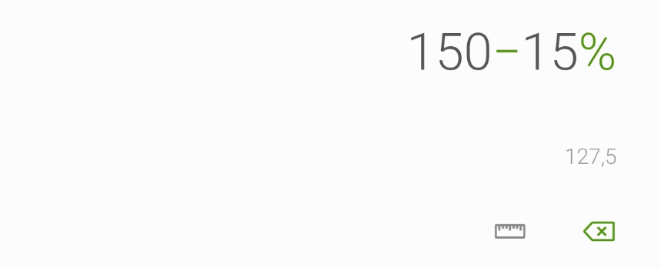 Übung 2:Frau Frostigs Heizung wurde repariert. Die Rechnung beträgt 300 €. Frau Frostig erhält einen Sofortrabatt von 3 %. Wie viel Euro muss sie bezahlen?	Frau Frostig muss 291 € bezahlen.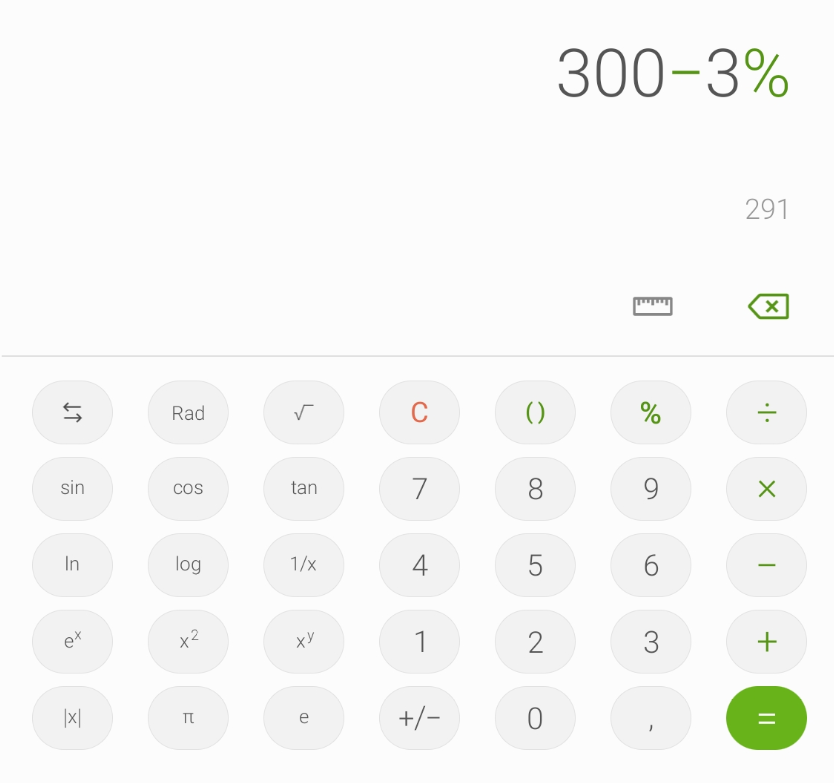 Übung 3:Heute ist „Happy Monday“ und es gibt auf einen Einkauf 20 % Preisnachlass. Sie kaufen für 160 € ein. Wie viel kostet Ihr Einkauf nach Abzug des Preisnachlasses?	Der Einkauf kostet 128 €.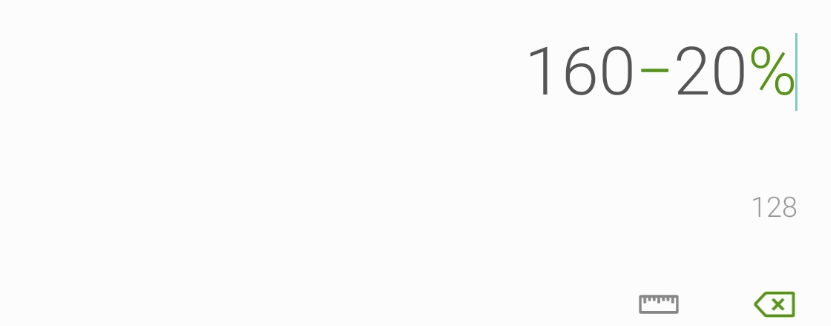 Wieviel Euro sparen Sie durch den Preisnachlass?	160 – 128 = 32					Sie sparen 32 €!